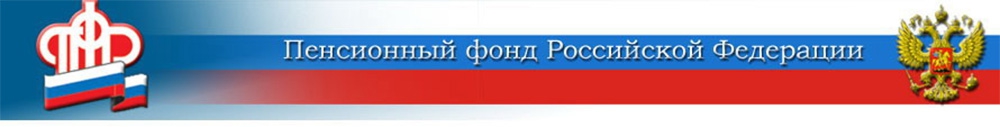 2 ноября 2020Переплату пенсионных средств придётся возвращать	По линии Пенсионного фонда РФ существует ряд выплат, которые напрямую зависят от факта работы, обучения в вузе или службы в армии. Обо всех изменениях жизненных обстоятельств гражданин, согласно закону, обязан известить Пенсионный фонд, а государственное учреждение, соответственно, — прекратить или приостановить выплаты. В противном случае образуется так называемая переплата, то есть сумма денежных выплат, которые гражданин получил незаконно и которые в конечном итоге придётся возвращать — добровольно или же в судебном порядке. 	Более того, несвоевременное информирование Пенсионного фонда и, как следствие, незаконное получение выплат может быть квалифицировано правоохранительными органами как преступление по статье 159.2  УК РФ «Мошенничество при получении выплат» и повлечь наказание в виде штрафа или даже ограничения свободы.	Рассмотрим варианты, при которых, согласно российскому законодательству, может возникнуть проблема переплаты. 	Один из наиболее  распространенных случаев: гражданин оформил социальную доплату к пенсии до уровня минимального прожиточного минимума пенсионера (сегодня это 8 569 рублей), а спустя время трудоустроился и не сообщил об этом в ПФР. Получать социальную доплату могут только неработающие пенсионеры. 	Факт трудоустройства — решающий и при оформлении компенсационной выплаты по уходу за престарелыми (старше 80 лет), инвалидами I группы или детьми-инвалидами. Получать такую выплату могут только неработающие. При этом нередки случаи, когда студент оформил выплату по уходу за своей бабушкой, а во время летних каникул устроился официально на работу и забыл уведомить ПФР об этом.  Полученные после трудоустройства денежные средства являются переплатой и  подлежат обязательному полному возмещению. Это же действие закона распространяется и на получателей пенсии по случаю потери кормильца при уходе за ребёнком до 14 лет. 	Молодые люди, получающие пенсию по потере кормильца, имеют право на выплаты до 23 лет при условии дневной формы обучения в учебном заведении - у студентов, занимающихся очно, нет возможности работать и самостоятельно обеспечивать себя. Если же студента отчислили или он перевёлся с очной формы обучения на заочную, то он лишается права на выплату пенсии по потере кормильца.  Чтобы не возникла переплата, о смене своего студенческого статуса надо сообщить в Пенсионный фонд. 	Уведомить ПФР надо и о призыве в армию. В данном случае пенсия по случаю потери кормильца выплачиваться не будет в связи с тем, что призывник во время службы находится на государственном обеспечении. 	Напомним ещё раз: во всех вышеперечисленных случаях получатель пенсии или социальной выплаты должен самостоятельно известить  Пенсионный фонд об изменении своих жизненных условий! 	Также причиной переплаты может стать незаконное снятие денежных средств с банковской карты умершего пенсионера. Родственники и другие лица не имеют права пользоваться банковской картой пенсионера после его смерти. Денежные средства, которые находятся на карте, наследуются согласно закону. 	Есть случаи переплаты с явно мошенническим умыслом — когда в Пенсионный фонд для начисления пенсии предоставляются фиктивные документы, скрывается факт получения пенсии в другом регионе России или на территории иностранного государства. Такие «криминальные» истории фиксируются и в нашем регионе. 	Гражданин, по вине которого произошла переплата, может вернуть полученные деньги добровольно. Законодательством определен механизм возврата полученных клиентами ПФР излишне выплаченных сумм. При обнаружении факта переплаты органы ПФР первоначально извещают виновное лицо об этом и предлагают в добровольном порядке возместить ущерб. Если эта мера не приносит результата, переплата взыскивается принудительно по решению суда подразделениями Федеральной службы судебных приставов. Но в этом случае помимо переплаты человеку придется уплатить еще и судебные издержки ПФР. А если будет выявлен факт мошенничества, то возможно привлечение лиц к административной или уголовной ответственности.ЦЕНТР ПФР № 1по установлению пенсийв Волгоградской области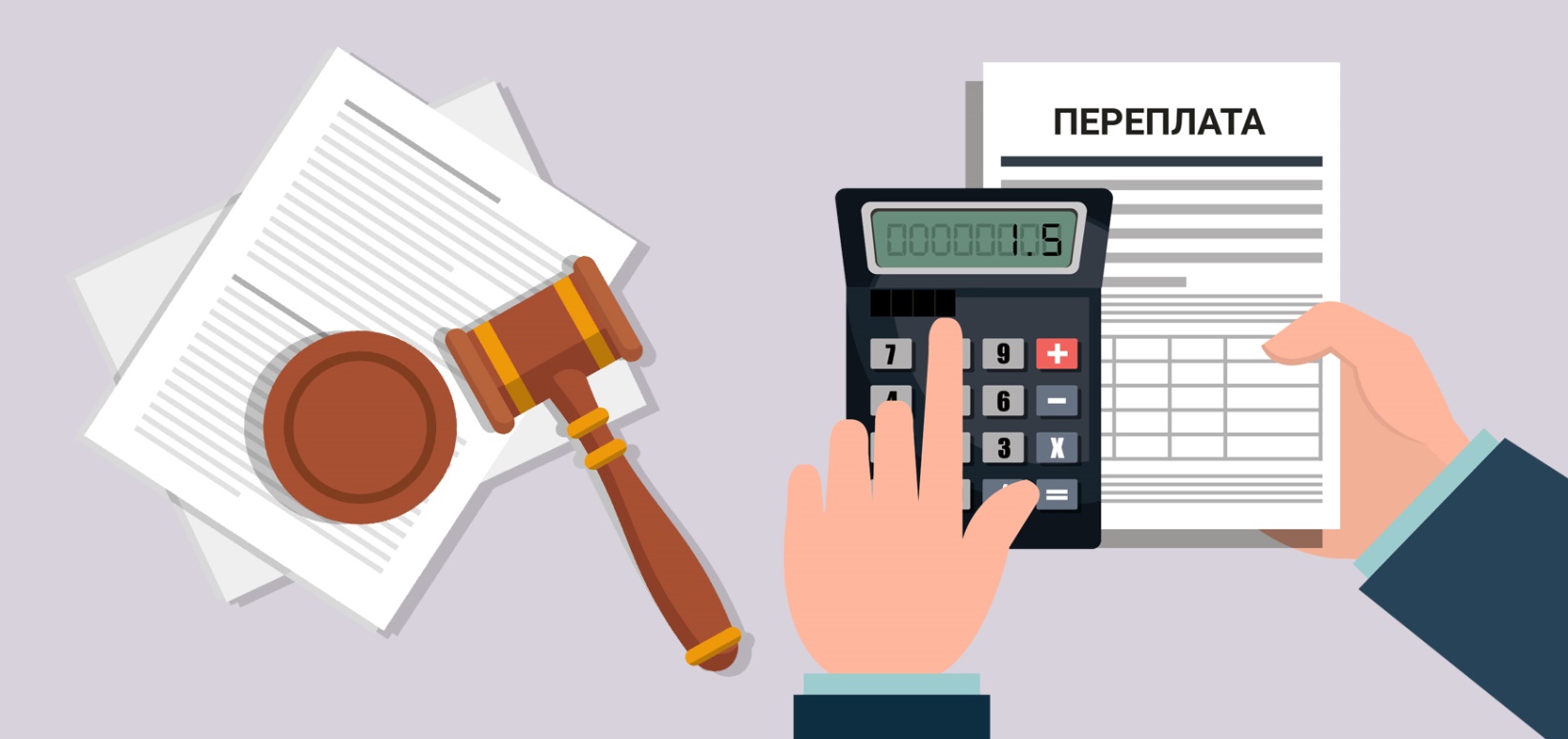 